Star Class Curriculum letter Spring 2021Happy New Year to you all and welcome back after our Christmas break, we hope you all had a lovely time!Our topics for this term are ‘Traditional Tales’ and ‘The Spring’	The following is a run-down of how we will be exploring these topic within the six areas of learning.Understanding English, Communication and LanguageCommunication group: focusing upon taking turns and interacting with others, listening to others, cooperating and interacting with peers, making requests and describing objects.Listening and responding to a variety of stories with a focus on Traditional Tales.Individual literacy I.E.P targets. Introduce and explore new vocabulary linked to our topic.Fine Motor Skills sessions including Dough Disco.  Stage 2 of Phonics Song of Sounds.Mathematical UnderstandingIndividual maths I.E.P targets.Days of the week, months of the year, measuring and weighing ingredients.  Sorting and identifying shapes.  Representing information using graphs.  Number recognition and counting.Scientific and Technological understandingCooking sessions where the children will make a variety of food linked to our topics with a focus on buffet/banquet food linked to Cinderella.  Investigating what happens to food when we add water, heat or cool it.  Weekly science sessions linked to our topic ‘My Body’; children will develop skills of exploration, investigation and understanding about their body and senses and how these work. Children will be learning about their body parts and senses.Understanding the ArtsCreating a range of sculptures and castles using a variety of materials and looking at the work of Artist Andy Goldsworthy. The children will be exploring a range of techniques to create sculptures. They will create 3d models of castles.  Throughout the second half of the Spring term, children will engage in a variety of seasonal art and crafts linked to Spring and Easter.   Understanding Physical Development, Health and Well-beingDance – Music and Movement sessions – listening to a range of music and learning to move our body in a variety of ways in time to the music.SAQ sessions: children will all have a daily session of SAQ to develop fundamental movement skills.R.EAfter half term we will be learning about Easter and what this means to Christians.We will also continue our daily Sensory room, language groups (including PECS) and interaction group sessions.We all look forward to this term and thank you for your continued support.   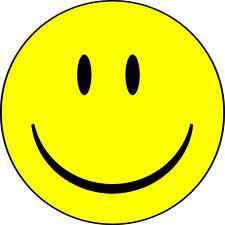 The Star Team